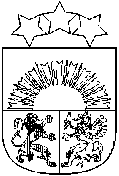 Latvijas RepublikaALOJAS NOVADA DOMEIEPIRKUMU KOMISIJAJūras iela 13, Alojā, Alojas novadā, LV - 4064, reģ. Nr. 90000060032, tel. 64023925,  e – pasts: dome@aloja.lvAlojā10.05.2021. 		Par cenu aptaujas ar identifikācijas Nr. CA 2021/16  rezultātiem2021. gada 13.aprīlī Alojas novada dome izsludināja cenu aptauju “Mācību materiālu piegāde Dizaina un tehnoloģijas programmai Staiceles pamatskolai”, informāciju publicējot Alojas novada domes mājaslapā www.aloja.lv. Cenu aptaujas piedāvājumu iesniegšanas termiņš noteikts līdz 2021. gada 19.aprīlim.Noteiktajā termiņā cenu aptaujai  nav iesniegti piedāvājumi.Atbilstoši cenu aptaujas “Mācību materiālu piegāde Dizaina un tehnoloģijas programmai Staiceles pamatskolai”, ID. Nr. CA 2021/16, noteikumiem, cenu aptauja tiek izbeigta bez rezultāta, jo nav iesniegts neviens piedāvājums.Alojas novada domesIepirkumu komisijas priekšsēdētāja 	Liene Berga			ŠIS DOKUMENTS IR PARAKSTĪTS AR DROŠU ELEKTRONISKO PARAKSTUUN SATUR LAIKA ZĪMOGU